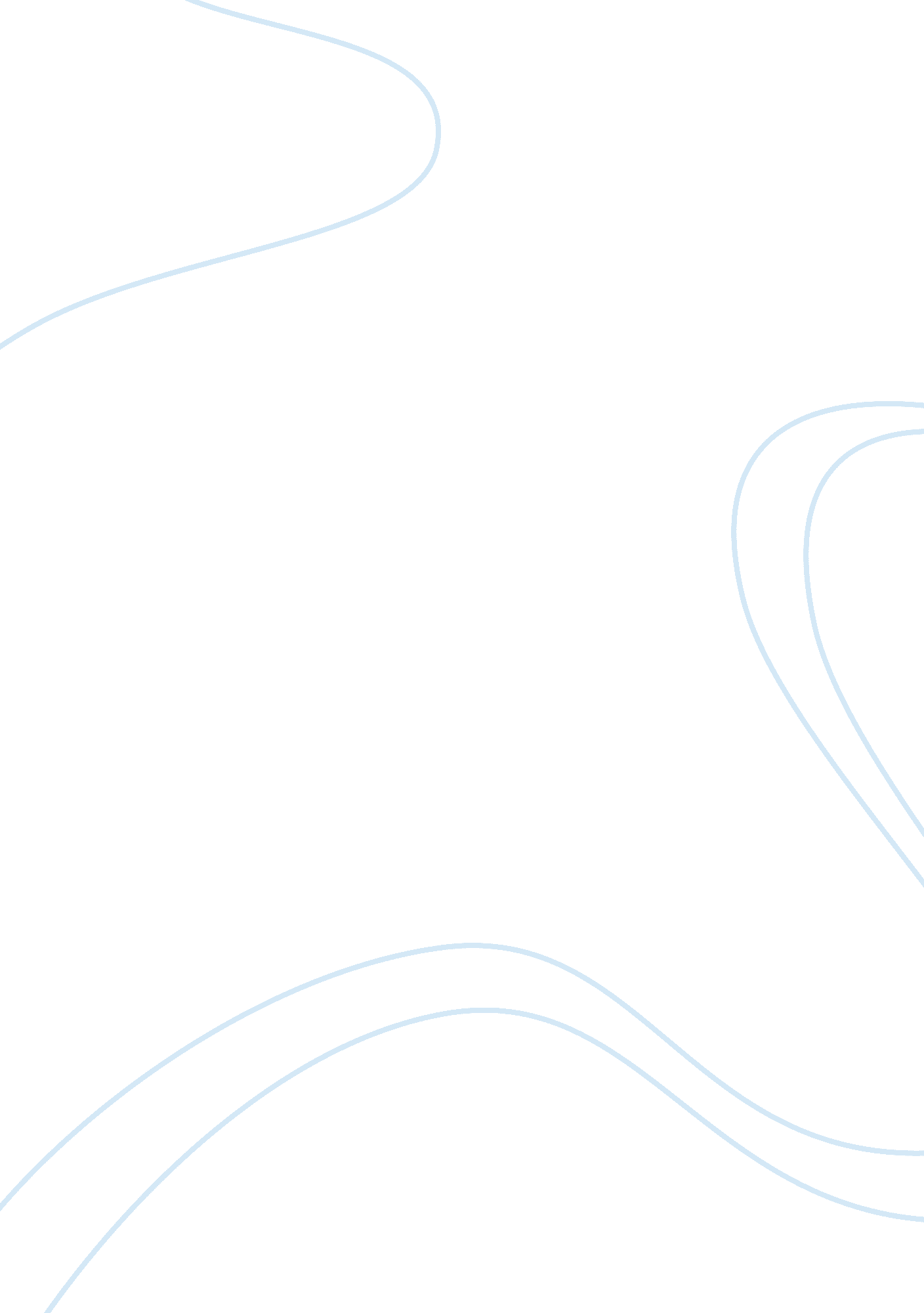 How will the college of business fit into your future professional goals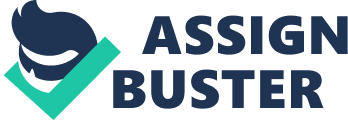 My is _________ and I am currently studying in “ Division of General Studies”. I am very eager to get admission in the College of Business and pursue my business studies. There are several reasons for this enthusiasm that I shall state later; firstly, I would like to tell you some things about myself. 
I am a U. S citizen but have spent many years living in foreign countries. This has given me the exposure and confidence that I have always wanted. Meeting people from a 
wide range of ethnicities and origins has made me appreciate the value of cultural diversity. I have taken this part of my life as an opportunity to enhance my interpersonal and communication skills. I have studied in international schools in many cities around the world like Taiwan and Shanghai and have learned about their cultures and customs. I have also studied at Cambridge for a short period of time. 
I have been an active member in the extra-curricular activities in my schools. My management and planning skills earned me the post of ‘ Student’s Council’ in Shanghai Community International School. I have been a prominent player of basketball and volleyball teams in my schools. These participations and activities enhanced my team work spirit. 
My personal background has allowed me to be exposed to the world of business since childhood. Although there are many fascinating aspects of business that one can hope to pursue, I look forward to working on an international scale. The global economy is an ever-changing variable that seems random due to the many factors that are involved in it. Due to its variability, it seems very challenging and exciting. I want to get professional education in this field so I can pursue my aim in life which is to become an international businessman. My global exposure gives me the advantage of being equipped with the required knowledge about different cultures and regions. This knowledge will help me cater to the demands of customers all over the world. I want to be equipped with the knowledge that is needed to run a good business and hence provide customers with high quality products. Business studies not only gives one knowledge about the tactics of running businesses, it also gives exposure to the market trends and analysis that is vital for the progress of any business. I find business studies very exhilarating since one has to develop plans and launch products, campaigns. This requires great deal of creativity and management skills. I have always been interested in challenging things where the person with the most knowledge and tactics surpasses the rest. 
Business studies will give me the foundation which is needed to understand the development of a business and thus maintain competitive edge over the competitors. The fast-paced markets of today do not let companies survive if they do not have a strong infrastructure and strategic planning to back them up. Business studies will provide me the required knowledge to develop strategies for the changing market trends and customer’s needs. Customers have more choices than ever, because of which they frequently switch brands. Business studies will give me the expertise of sustaining customers and fulfilling their needs in a way that they become loyal customers. The establishment of my business will help me contribute my share to the economy and increase the name for our country in the world. 
I have chosen University of Illinois because its programs separate it from the rest of the universities. The programs are well balanced with the theoretical knowledge and the information regarding the real markets and industries. Few students can come in the job market and boast the experience that an Illinois Alumnus can. I wish to become a part of College of Business so I can contribute my share towards the progress of this esteemed establishment. 